THAILAND – Nakhon Pathom – Encounter and Gastronomic Lunch Experience Along the River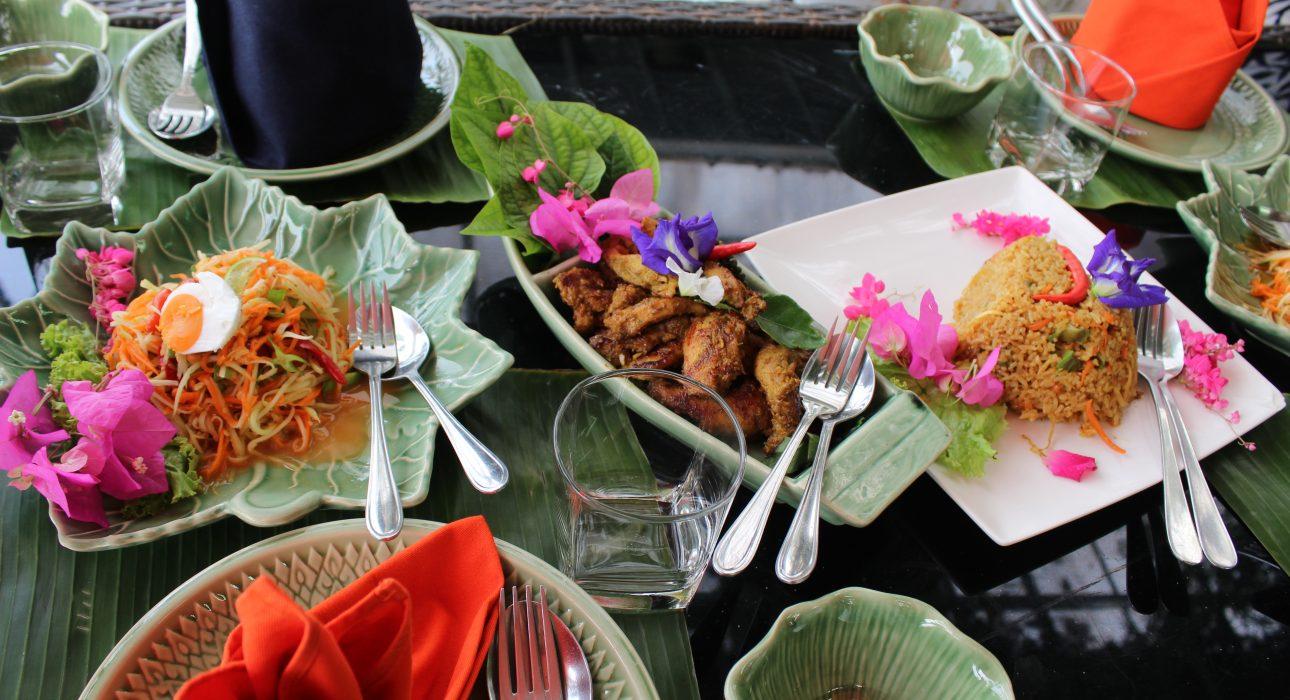 Over ViewThemeArt & Culture, Classic, Family, Gastronomy, Honeymoon, SustainableCountry - CityThailand - Nakhon PathomMarket segmentGroups, Thematic LeisurePrice Level$$$$Max pax30 paxSeasonalityAll year RoundArrival cityBANGKOK / KANCHANABURI / NAKHON PATHOM / AYUTTHAYADeparture cityBANGKOK / KANCHANABURI / NAKHON PATHOM / AYUTTHAYADescriptionAn experience fit for foodies in Nakhon Pathom province, where a homely restaurant nestled along the river awaits. The host, a native of the area, welcomes guests for an authentic gastronomic experience with a creative 3-course lunch to discover and appreciate Thai flavors far beyond the classic mainstream set menus in tourist areas. The meal, set in a peaceful garden, allows the opportunity to share a special moment of connection with the unique personality of the local chef.Can be combined withThematic LeisureTHAILAND – Nakhon Pathom-Khlong Maha Sawat and Don Wai Market – Local Farmers’ Life – This gastronomic experience will replace (with extra charge) the regular normal local lunch usually included in the activity.Selling pointsAn unexpected gastronomic adventure in a pleasant home hidden in the countryside.A creative range of dishes based on traditional Thai flavors and ingredients: ideal for discovering Thai gastronomy.A combination of culture, gastronomy and an encounter with a passionate characterPeaceful setting and lovely scenery at a homely place nestled in a tropical garden overlooking the river.Perfect for a relaxing stop on the way from/to Kanchanaburi, Nakhon Pathom, AyutthayaSustainabilityLevel Of The ExcursionLow - This activity impacts local community, culture and/or environment in a small but meaningful wayThe Impact Of This ExcursionSocial/cultural ImpactEmpowerment and educationEconomic ImpactLocal individual benefitsAdditional InformationPositive impactsThe meal is cooked by a local chef who uses locally sourced produce wherever possible and aims to bring new life to traditional, regional dishes and recipes.Negative impactsNo negative.Time And TransportationPhotos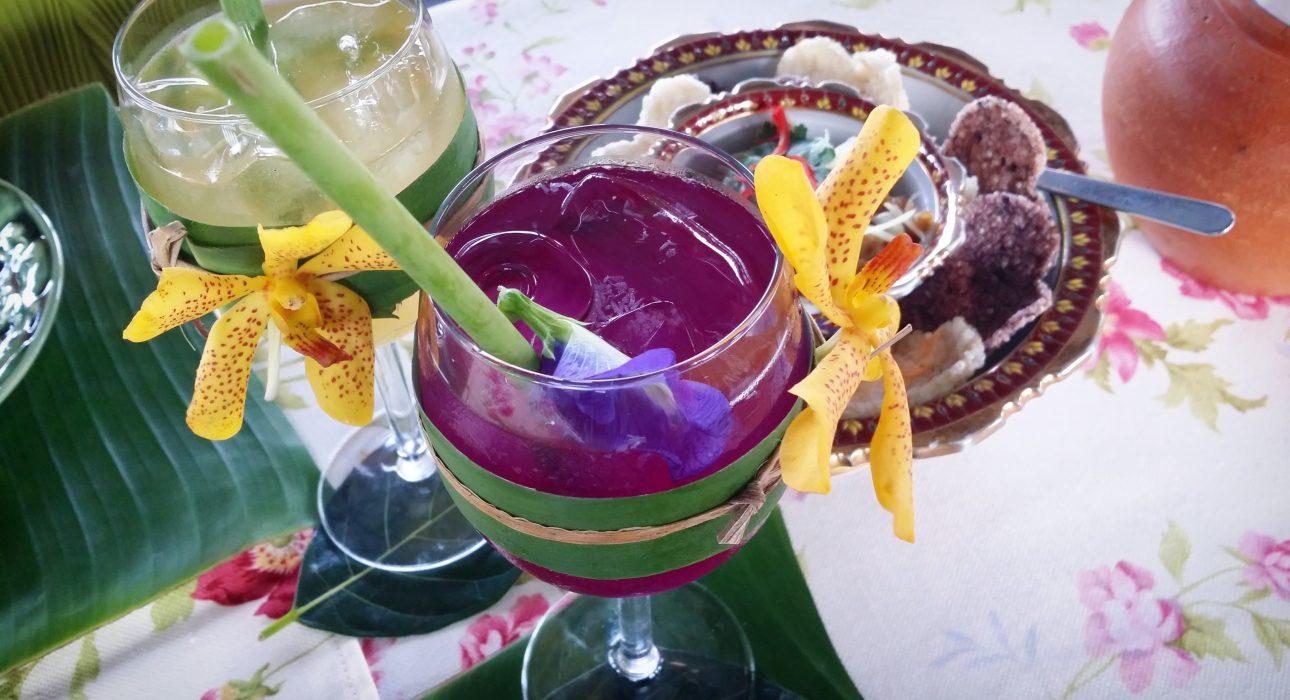 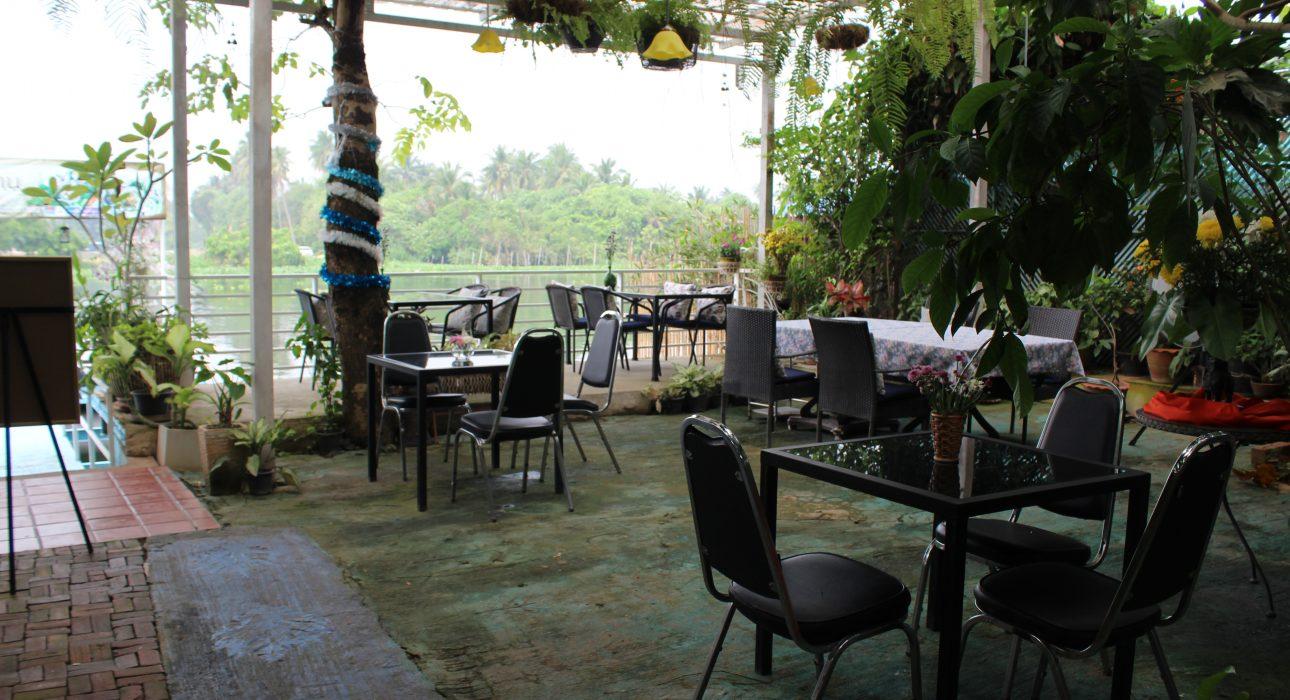 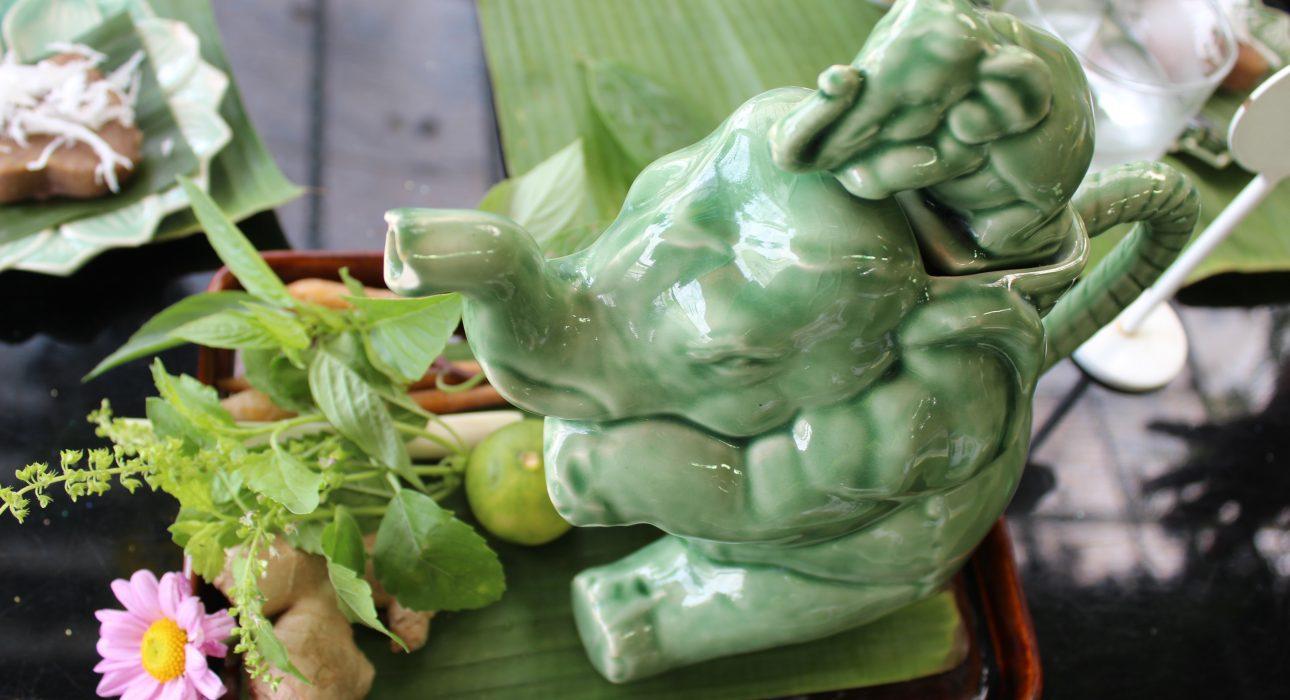 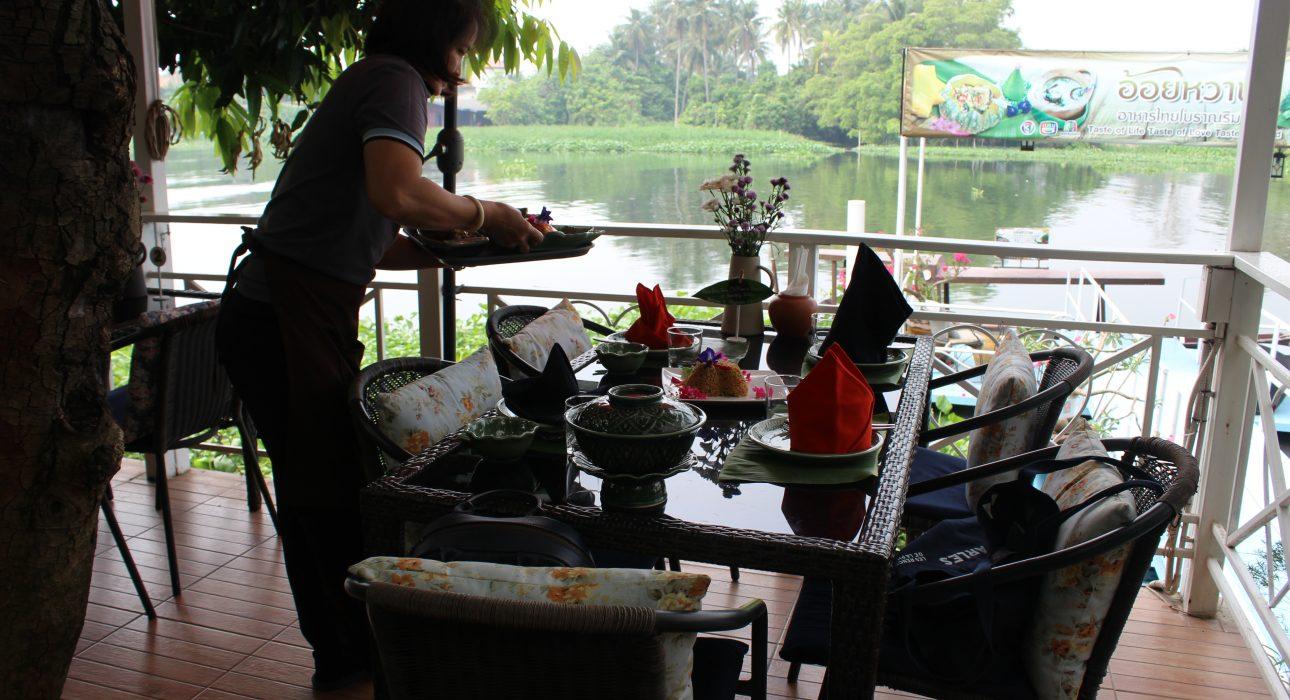 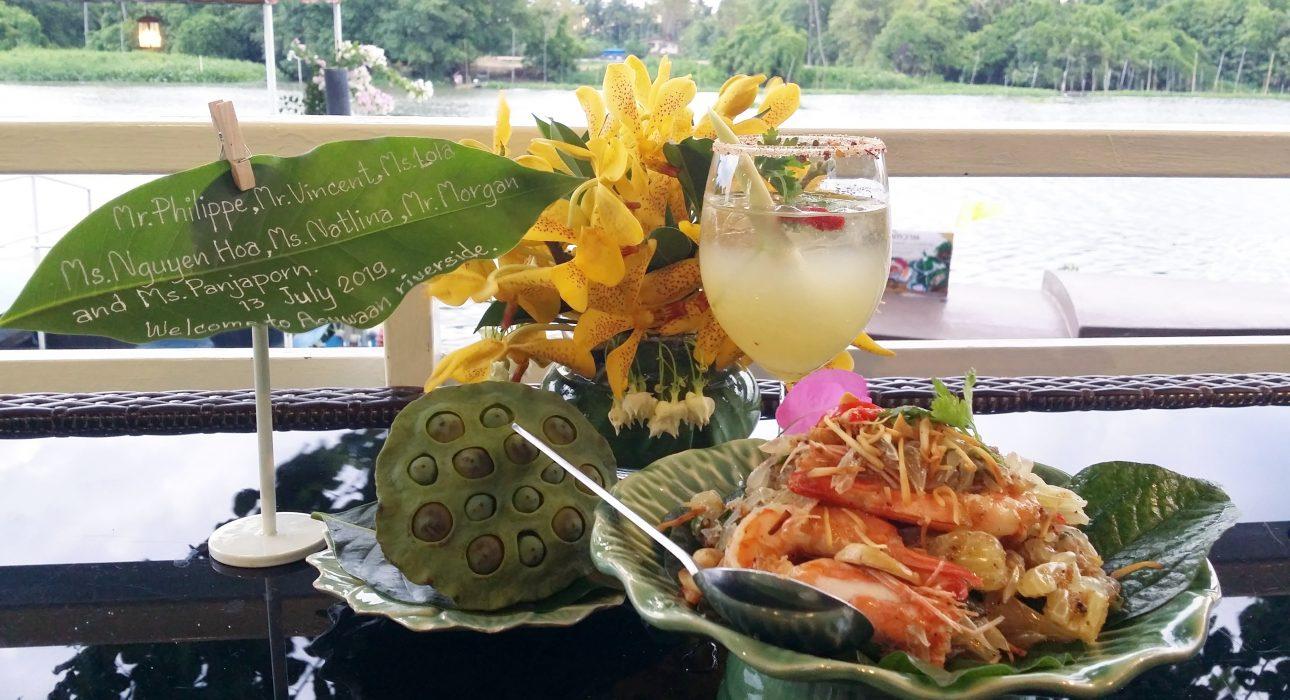 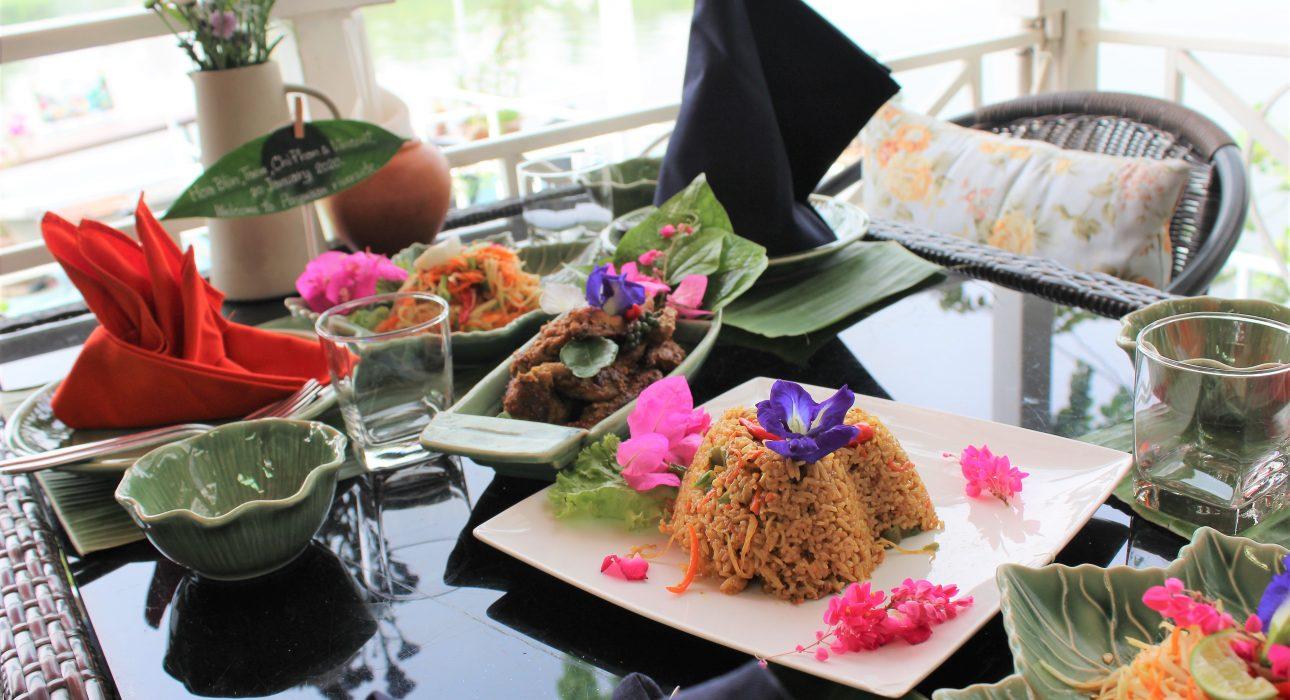 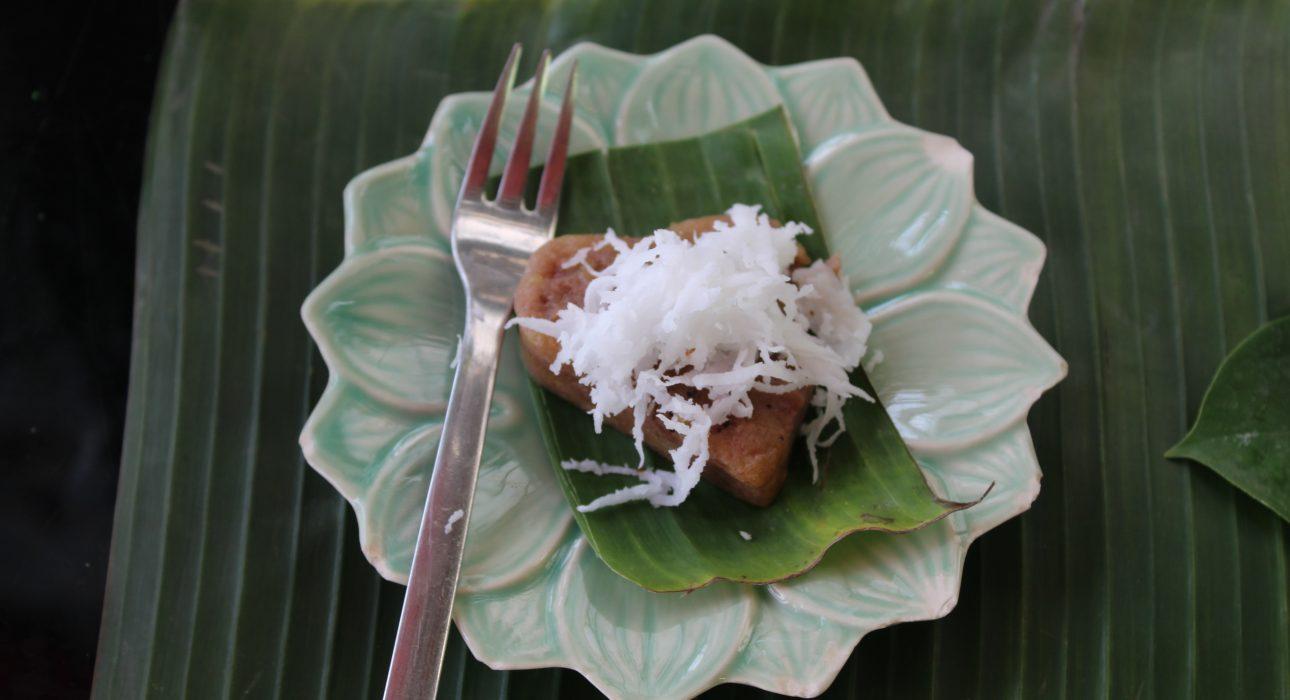 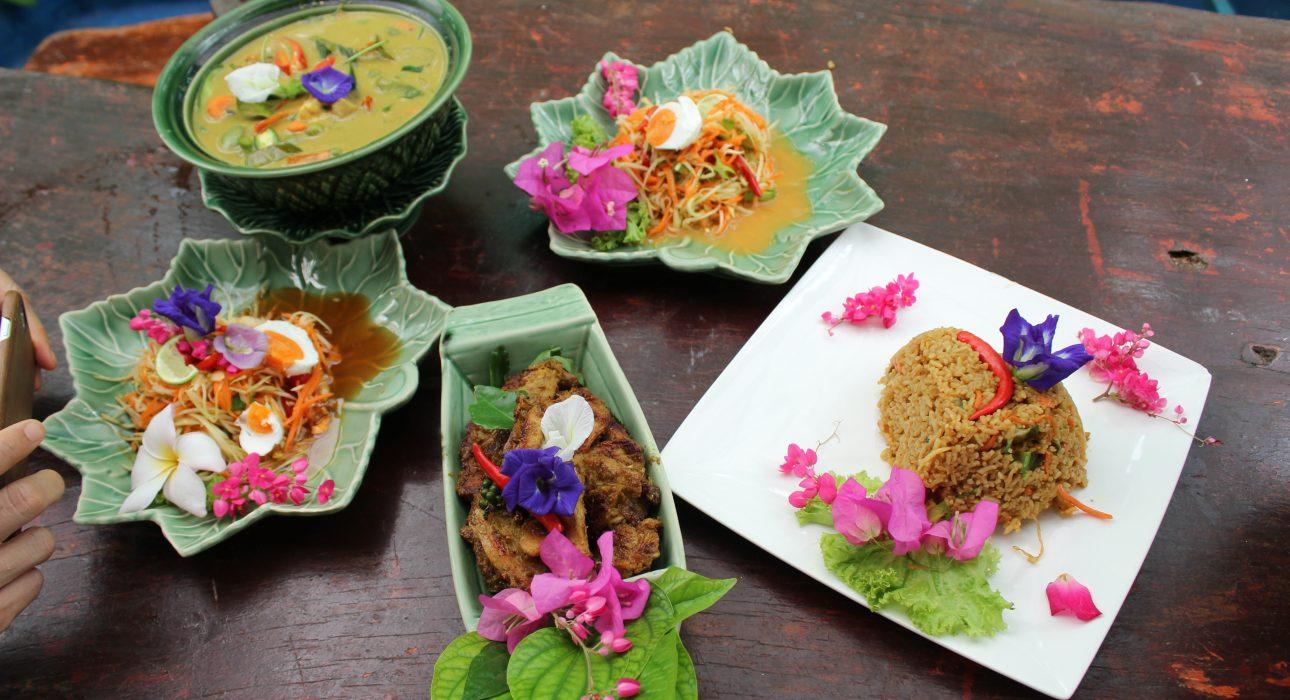 Easia Travel Head OfficeVietnam Head OfficeC/o: ATS Hotel, Suite 326 &327, 33B Pham Ngu Lao Street, Hanoi, VietnamTel: +84 24-39 33 13 62www.easia-travel.comFromToKmDurationRoad conditionSukhumvit AreaDon Wai(Nakhon Patom Province)4040 minutes – 1 hourCar – Often Traffic JamSilom/Sathorn AreaDon Wai(Nakhon Pathom Province)3535 minutes – 1 hourCar – Often Traffic JamRiverside AreaDon Wai(Nakhon Pathom Province)30 40 minutesCar Often Traffic JamBTS Siam(Sukhumvit area)BTS Bang Wa15 – 2550 minutesBTS (Sky Train)BTS Saphan Taksin(Riverside)BTS Bang Wa1020 minutesBTS (Sky Train)BTS Bang WaDon Wai3035 minutes – 50 minutesCar – Often Traffic JamDon WaiKanchanaburi1401h 50min – 2 hoursCar – Often Traffic JamDon WaiSai Yoke1952h 50min – 3h 10minCarDon WaiAyuthaya1051h15 – 1h30Car